2022年北京交通大学非全日制会计硕士（MPAcc）招生简章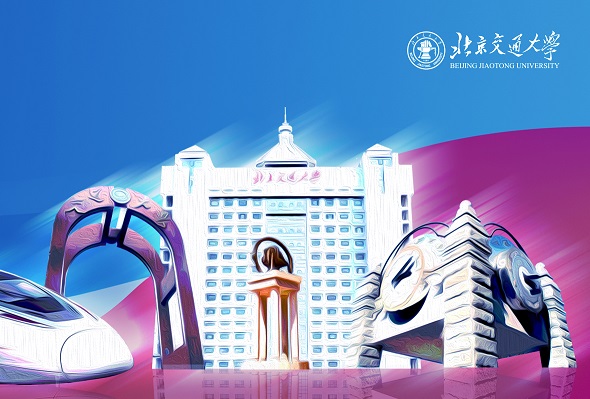 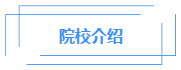 北京交通大学是教育部直属，教育部、交通运输部、北京市人民政府和中国国家铁路集团有限公司共建的全国重点大学，“211工程”“985工程优势学科创新平台”项目建设高校。学校牵头的“2011计划”“轨道交通安全协同创新中心”是国家首批14个认定的协同创新中心之一。学校是国家首批“双一流”建设高校，首轮建设任务已顺利完成，“智慧交通”一流学科领域建设得到评审专家高度评价。北京交通大学经管学院为EQUIS、AACSB两大国际一流办学质量认证的商学院。北京交通大学经管类学科发端于学校创建之始，是学校办学历史最为悠久的学科。一个多世纪以来，学科发展始终与国家命运、学校发展相互印证、紧紧交叠，穿越岁月的长河而生生不息，并愈加特色鲜明。2011年，学院被国家教育部批准为全国17个首批试点学院之一。2019年，学院在Eduniversal全球最佳商学院排名中获评3 PALMS，位居中国最佳商学院第10名。2017年12月28日，教育部学位与研究生教育发展中心公布全国第四轮学科评估结果，学院三个一级学科名列前茅。其中，工商管理学科排名前10%，位居A-行列。展现出强大的学科综合实力。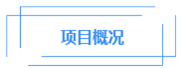  北京交通大学是国务院学位办批准的全国第二批会计硕士专业学位（Master of Professional Accounting，以下简称MPAcc）授权点之一，于2007年开始招生，迄今已招收14批MPAcc学员。2015年成为全国首批通过MPAcc教育质量认证（AAPEQ）6所A级成员单位之一，也是唯一一所理工科院校；2016年成为中国MPAcc学生案例大赛联合发起单位成员之一，2019年获全国总决赛三等奖。北京交通大学在2018年和2019年全国MPAcc优秀学位论文评选中蝉联荣获论文奖和组织奖。2020年通过MPAcc教育质量认证（AAPEQ）A级成员单位维持认证,项目品质持续得到教育界同行和雇主企业界的认可。MPAcc项目以“突出行业特色、强化理论基础、提升实践能力、持续职业发展”为培养目标定位，致力于培养具有从事会计职业所需的职业道德和专业知识与技能、具备高阶思维能力和解决实际问题能力，能够适应新技术发展下不断变化商业环境的高层次、应用型、国际化会计专门人才。MPAcc项目继承会计学科自立校一个世纪以来积累的办学优势与杨汝梅等老一辈会计学者的治学风范，秉承“知行”校训，突出北京交通大学轨道交通的行业特色，依托经济管理学院工商管理、产业经济学与管理科学与工程一级学科优势。根据以产出为导向的教育理念（OBE，Outcome-based Education）制定培养目标，旨在满足不断变化的产业环境、不断创新的商业模式、不断丰富的会计实务、不断升级的专业工具与不断提升的职业理念对会计人才培养提出的社会需求新要求。通过整合我校经济管理学院的优秀师资、专业专家及实务界资深人士，采用专业课程团组授课模式，创办北京交通大学“名家讲坛”系列讲座，邀请财政部、铁路总公司财务司等相关政府部门以及中国注册会计师协会、会计师事务所、跨国公司和国有大型企业的实务界知名人士为学员带来最前沿的专业讲座，与学员进行双向交流。与毕马威中国合作开办“毕马威导师班”，遴选毕马威合伙人担任学员校外导师，邀请毕马威合伙人走进学校开设专题讲座，为学员提供与实务界专业人士在专业领域与职业发展等方面的交流。MPAcc项目师资力量雄厚，拥有一支包括教育部高等学校教学指导委员会委员1人，全国审计专业学位研究生教育指导委员会委员1人，会计名家培养工程2人、北京市教学名师2人、财政部全国会计高端人才1人、全国税务领军人才2人在内的高水平师资队伍，已经形成了业财融合与财务共享、智能财务、并购重组、战略与风险管理、管理会计等方向科教融合型团队。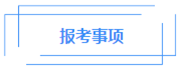 一、培养方向会计硕士专业学位（MPAcc）非全日制研究生的培养方向包括：业财融合与智能财务、并购重组与价值评估。1.业财融合与智能财务本方向是在新技术发展和行业变革下，培养学生掌握财务共享、大数据与财务决策、人工智能与会计发展等前沿发展的专业知识和实践应用能力。2.并购重组与价值评估本方向培养学生掌握并购重组相关的理论与实践，企业并购重组的主要类型、程序和具体操作方法，以及资产重组、国企混改、股权置换等各类经济活动中的资产与企业价值评估等方面的专业知识与实践应用能力。二、报考条件（一）报名参加全国硕士研究生招生考试的人员，须符合下列条件：1. 中华人民共和国公民。2. 拥护中国共产党的领导，品德良好，遵纪守法。3. 身体健康状况符合国家规定的体检要求。4. 考生学业水平必须符合下列条件之一：（1）国家承认学历的应届本科毕业生（含普通高校、成人高校、普通高校举办的成人高等学历教育等应届本科毕业生）及自学考试和网络教育届时可毕业本科生。考生录取当年入学前必须取得国家承认的本科毕业证书或教育部留学服务中心出具的《国（境）外学历学位认证书》，否则录取资格无效。（2）具有国家承认的大学本科毕业学历的人员。（3）获得国家承认的高职高专毕业学历后满2年（从毕业后到录取当年入学之日，下同）或2年以上的人员，以及国家承认学历的本科结业生，如果同时满足以下三个条件：a．在全日制普通高等学校辅修过所报专业本科的全部主干课程；b．在所报考专业领域有关核心期刊上以第一作者发表过一篇（含）以上文章或获得科技奖励证书；c．国家英语四级成绩425分以上（含425分），按本科毕业同等学力身份报考。同等学力人员报考前须征得报考学院的同意。（4）已获硕士、博士学位的人员。 在校研究生报考须在报名前征得所在培养单位同意。三、报考程序    凡是符合我校报考条件的考生，请于报考前，仔细阅读教育部、所在省级教育招生考试机构、报考点以及招生单位的网报公告、通知等文件。不按要求报名，误填、错填报考信息或填报虚假信息，而导致不能网上确认（现场确认）、初试或复试的后果，由考生本人承担。推荐免试考生的报考程序见《北京交通大学2022年招收推荐免试攻读硕士（博士）研究生办法》，其他考试方式报考程序如下： （一）网上报名    登录北京交通大学研究生院招生专题网站（网址http://gs.bjtu.edu.cn/cms/zszt/），仔细阅读招生相关信息，确定本人符合报考条件后于2021年10月5日至10月25日期间每天9:00～22:00，登录中国研究生招生信息网（网址http://yz.chsi.com.cn/或http://yz.chsi.cn/），浏览相关信息，并按教育部、所在省级教育招生考试机构、报考点以及招生单位的网上公告要求报名。报名期间，考生可自行修改网上报名信息或重新填报报名信息，但一位考生只能保留一条有效报名信息。逾期不再补报，也不得再修改报名信息。    已被招生单位接收的推免生，不得再报名参加当年硕士研究生考试招生，否则取消其推免录取资格。重要提示：1.应届本科毕业生原则上应选择就读学校所在地省级教育招生考试机构指定的报考点办理网上报名和网上确认（现场确认）手续；单独考试考生应选择“北京交通大学”报考点办理网上报名和网上确认（现场确认）手续；其他考生应选择工作所在地（相关具体要求由所在地省级教育招生考试机构合理确定）或户口所在地省级教育招生考试机构指定的报考点办理网上报名和网上确认（现场确认）手续。2.选择“北京交通大学”报考点的考生，须于2021年10月5日至10月25日每天9:00～22:00网上报名期间网上支付报名费，未按要求网上支付报名费的考生，报考点将不予网上确认（现场确认）。3.报名期间将对考生学历（学籍）信息进行网上校验，考生可上网查看学历（学籍）校验结果。建议考生在2021年10月5日网上报名开始前，先自行登录“中国高等教育学生信息网（网址http://www.chsi.com.cn/）”查询本人学历（学籍）信息，按照查询到的学历（学籍）信息进行网上信息填报。未查询到学历（学籍）的考生必须尽早到中国高等教育学生信息网（网址http://www.chsi.com.cn/）进行认证；若为境外或港澳台学位学历获得者，须登录教育部网站（网址http://www.moe.edu.cn/）查询认证，并获取书面认证报告。4.未通过学历（学籍）网上校验的考生须在2021年11月10日前，将认证报告通过邮政挂号信或EMS寄（送）至我校研招办。如因更改姓名或身份证号码导致学历（学籍）校验未通过的考生，还须同时寄（送）具有更改记录的户口本（簿）或公安机关开具的相关证明。5.在校研究生报考须在2021年11月10日前提交在读学校研究生培养管理部门同意报考的证明（有经办人签字、联系方式以及部门盖章的原件）。（二）网上确认（现场确认） 1.所有考生（不含推免生）均应当在规定时间内在网上或到报考点指定地点现场核对并确认其网上报名信息，逾期不再补办。网上确认（现场确认）时间由各省级教育招生考试机机构根据国家招生工作安排和本地区报考组织情况自行确定和公布。2.考生网上确认（现场确认）应当提交本人居民身份证、学历学位证书（应届本科毕业生持学生证）和网上报名编号，由报考点工作人员进行核对。报考“退役大学生士兵”专项硕士研究生招生计划的考生还应当提交本人《入伍批准书》和《退出现役证》。报考“单独考试”的考生还应当提交两份专家推荐书、单位人事部门的介绍信（介绍信须注明考生为单位业务骨干并同意报考我校单独考试硕士研究生）、已发表的论文或技术报告。3.所有考生均应当对本人网上报名信息进行认真核对并确认。报名信息经考生确认后一律不作修改，因考生填写错误引起的一切后果由其自行承担。4.考生应当按规定缴纳报考费。5.考生应当按报考点规定配合采集本人图像等相关电子信息。（三）打印准考证    2021年12月18日-12月27日期间，考生可凭网报“用户名”和“密码”登录中国研究生招生信息网（网址为http://yz.chsi.com.cn/或http://yz.chsi.cn/）下载打印《准考证》。《准考证》使用A4幅面白纸打印，正、反两面在使用期间不得涂改或书写。考生凭下载打印的《准考证》及有效居民身份证参加初试和复试。四、考试及录取（一）初试初试科目：①199 管理类综合能力 ②204 英语二考生凭下载打印的《准考证》及有效居民身份证参加初试。全国统一初试时间：2021年12月25日（上午8:30—11：30，下午14:00—17:00）。    招生学院、专业、研究方向、考试科目、拟招生人数、自命题考试大纲等信息请登录北京交通大学研究生院招生专题网（网址http://gs.bjtu.edu.cn/cms/zszt/）查询《北京交通大学2022年硕士研究生考试招生专业目录》、《北京交通大学2022年硕士研究生招生自命题科目考试大纲》。初试成绩由考生自行在北京交通大学研究生院招生专题网（网址http://gs.bjtu.edu.cn/cms/zszt/）查询并下载打印，我校不寄发纸质成绩单。（二）复试复试科目：①03112 会计与财务 ② 03127 政治理论 1.满足我校复试要求的考生须在规定时间内参加复试，复试一般在3月中下旬~4月上旬进行，复试具体要求届时请登录我校研究生院招生专题网和学院网站进行查询。2.复试阶段，我校将对考生进行资格审核，考生须提交有效居民身份证、学历学位证书（或学生证）、本科期间学习成绩单、政审表及学院要求的其他材料。以同等学力身份参加复试的考生还须提交辅修本科课程的正式成绩单（需加盖辅修学校教务处公章）、公开发表的文章（第一作者）或科技奖励证书、国家英语四级考试成绩单的原件。3.以同等学力身份参加复试的考生、成人教育应届本科毕业生、复试时尚未取得本科毕业证书的自考和网络教育考生，在复试时须加试两门与报考专业相关的本科主干课程（加试科目学院后续通知）。4.报考125300会计专业的考生，思想政治理论考试在复试中进行，考试成绩计入复试成绩。5.根据《北京市发展和改革委员会北京市财政局关于部分高等教育招生考试收费标准的函》（京发改[2012]1358号），参加复试考生每人需交纳复试费100元。（三）体检及政审1.体检在考生拟录取后进行。我校参照教育部 卫生部 中国残联印发的《普通高等学校招生体检工作指导意见》（教学[2003]3号）和《教育部办公厅 卫生部办公厅关于普通高等学校招生学生入学身体检查取消乙肝项目检测有关问题的通知》（教学厅[2010]2号）的规定执行。2.复试时不仅对考生进行思想政治素质和品德考核，还将结合其学习工作单位的政审意见进行评价，政审不合格者，不予录取。（四）录取学校根据考生的初试成绩、复试成绩，综合考察其平时学习成绩、思想政治素质和品德、业务素质以及健康状况择优确定录取名单。五、招生名额非全日制会计拟招生50人，仅招收定向就业考生,有集中班和周末班两种。后期因正式招生计划下达可能产生各专业招生人数的变动，招生人数以最终实际录取人数为准。六、修业年限   我校专业学位硕士研究生基本修业年限一般为2年。非全日制专业学位硕士生最长学习年限（含休学和保留学籍）不超过5年。七、学费我校按照国家和北京市的规定收取学费，学费标准见表一。表一：学费标准八、学习方式非全日制硕士生为非脱产学习。非全日制硕士生，招收在职定向就业人员，学校不解决住宿，无奖助学金，不提供公费医疗，录取类别为“定向就业”，录取前须签订定向就业培养协议。九、录取类别非全日制硕士生录取类别为“定向就业”。定向就业硕士生户口和档案不转入我校，录取前须签订定向就业培养协议，毕业时不纳入派遣计划，回定向单位就业。我校“非全日制”只招收“定向就业”硕士生。十、专项计划1.少数民族高层次骨干人才研究生按教育部有关规定执行，录取类别为“定向就业”，招收专业详见《北京交通大学2022年少数民族高层次骨干人才硕士生招生专业目录》（附件3）。考生应在2021年11月10日前将《报考2022年少数民族高层次骨干人才计划硕士研究生考生登记表》通过邮政挂号信或EMS寄至我校研招办，网报时须在备注信息栏内注明省、市民族教育处名称。少数民族高层次骨干人才计划研究生毕业时按照协议进行派遣，不得改派。招收专业：2.我校2022年计划招收“退役大学生士兵”专项计划硕士研究生，招收专业详见《北京交通大学2022年退役大学生士兵计划硕士生招生专业目录》（附件4）。考生应为高校学生应征入伍退出现役，且符合硕士生报考条件者（“高校学生”指全日制普通本专科（含高职）、研究生、第二学士学位的应（往）届毕业生、在校生和入学新生，以及成人高校招收的普通本专科（高职）应（往）届毕业生、在校生和入学新生）。考生网报时应选择填报退役大学生士兵专项计划，并按要求填报本人入伍前的入学信息以及入伍、退役等相关信息。报考“退役大学生士兵”专项计划的考生须在2021年11月10日前将《入伍批准书》和《退出现役证》复印件通过邮政挂号信或EMS寄至我校研招办。招收专业：   十一、获得证书学生在规定年限内完成规定的课程学习和环节，成绩合格，修满规定的学分，顺利通过论文答辩，经学校审核批准后，颁发国家承认的学历证书和学位证书。十二、其他1、现役军人报考参照教育部及军队相关部门规定。2、我校不举办任何形式的考研辅导班，请广大考生切勿轻信以北京交通大学名义举办的研究生考前辅导班。3、本简章中如有内容与教育部最新政策相冲突，我校将按照教育部最新政策执行。十三、联系方式经济管理学院会计硕士中心:地址：北京市海淀区上园村3号北京交通大学思源东楼505 邮编：100044 电 话：（010）51684719/4023  电子邮箱：mpacc@bjtu.edu.cn经管学院网址：http://sem.bjtu.edu.cn/MPAcc中心网址：http://sem.bjtu.edu.cn/mpacc北交大2022年会计备考QQ群：712643078微信公众号: 北京交通大学MPAcc中心  二维码如下：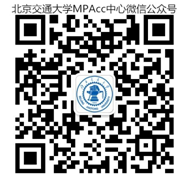 研究生院招生办公室:办公地址：北京交通大学逸夫楼东801室联系电话（传真）：010-51688153网址：http://gs.njtu.edu.cn/cms/zszt/电子邮箱：bjtuyzb@bjtu.edu.cn微信号：bjtuyzb通信地址：北京市海淀区北京交通大学研究生院招生办公室，邮编：100044（本简章以北京交通大学2022年硕士研究生招生简章为准）专业收费标准会计（专业学位）（业财融合与智能财务方向）79000元/生·学年会计（专业学位）（其他方向）59000元/生·学年招生学院招生专业及研究方向学习方式（003）经济管理学院（125300）会计非全日制招生学院招生专业及研究方向学习方式（003）经济管理学院（125300）会计非全日制